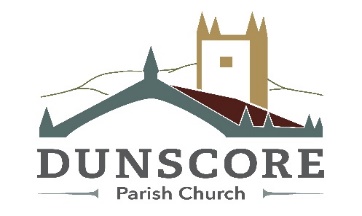 RegisteredScottishCharitySC016060,CongregationNumber080454CHURCH FAMILY NOTICESMinister:  REV MARK SMITHManse: 01387 820475  Mobile:0776215 2755Email:Mark.Smith@churchofscotland.org.ukhttps://us02web.zoom.us/j/86939887756or Telephone: 0131 460 1196 enter code:  869 3988 7756 #Sunday 6th June2021A note from our Minister:Next Sunday:  TRINITY SUNDAY10.30am – Holy Communion Together via Zoom followed by Coffee Break!https://us02web.zoom.us/j/86939887756or Telephone: 0131 460 1196 enter code: 869 3988 7756 #we will share bread and wine at 11am – join us in spirit if not online.Our region has moved into Tier 1 COVID restrictions and that means that those attending ‘live’ church services can sing!  Behind the masks, but … SING!  In the light of this announcement we’ve planned some extra ‘live’ services over the next few weeks – do join us if you can.Our main Sunday services will continue to be joint worship via Zoom until the next stage of easing as numbers allowed for ‘live’ services are still limited.  Although much is still restricted, this is the forward step many have been waiting for.  If there are any favourite hymns you would like to sing or if you and some friends (max 6 people) would like to lead us in a song/hymn let me know too!The COVID journey is certainly not over – pray that people remain sensible and safe over the Summer so that the progress can be sustained as vaccines continue to roll out.The faith journey is never over for us and we’ll be reflecting on that today.The General Assembly of the Church of Scotland met recently and you can view a report on its deliberations and decisions on the Life and Work website – www.lifeandwork.org God Bless & elbow bumps,MarkToday:10.30am - Morning Worship Together via Zoomwith ‘live stream’ Organ and Minister from St Ninian’s, Moniaiveor book to join us live in church – Nan Tait (01848) 200403{COVID restrictions apply – face-masks, social distancing}7pm – ‘live’ Worship with singing in Dunscore Church{COVID restrictions apply – face-masks, social distancing– book with Colin Mitchell (820455)}Thursday:7.30pm – Connect Group meets via Zoom (watch for link)PRAYER forthis week:	May the road rise up to meet you.May the wind be always at your back.May the sunshine warm upon your face,the rain fall soft upon your fieldsand, until we meet again some day,may God hold you in the palm of His hand.PRAYER THEME – Protection from another surge of the virus as lockdown is eased.Next Sunday:10.30am – Messy Church via Zoomhttps://us02web.zoom.us/j/86939887756or Telephone: 0131 460 1196 enter code: 869 3988 7756 #3pm – ‘live’ Worship with singing in St Ninian’s Churchbook a place – Nan Tait (01848) 2004037pm – ‘live’ Worship with singing in Dunscore Churchbook a place – Colin Mitchell (01387) 820455TODAYwith ‘live stream’ Organ and Minister and congregationfrom St Ninian’s7pm – ‘live’ Worship with singing in Dunscore Church(book with Colin – 820455)THURSDAY7.30pm  Connect Bible Studyvia ZoomNEXT SUNDAY10.30amMessy Church Togethervia Zoomfollowed by Coffee Break!3pm - ‘live’ Worship with singing in St Ninian’s Church(book with Nan – 200403)7pm – ‘live’ Worship with singing in Dunscore Church(book with Colin – 820455)Monday 7th June – open GardenRaymond Nelson has invited the friends and supporters of Dunscore Church  to the extended opening of his garden at Leap Cottage  on Monday 7th June  2.30 – 4pm. No teas just donations.Advance notice of exciting Sale onSaturday 26thJUNE.Stalls will include:-  Plants, Books, Teas (if allowed) Car Boot and maybe more. PLEASE reserve the day and we will be looking for donations of plants, books, baking etc. Contact Yvonne Stirling 740155 or Mary Waugh 820301 .First Base Food BankPlease remember to support this excellent charity.  Spring is here and it is still hard for many folk living on little income.  I know that many of you give through ‘Just Giving’ on-line www.justgiving.com/first-base but as an alternative, Mark Frankland would be delighted to receive cheques to ‘The First Base Food Agency’, 6 Buccleuch Street, Dumfries DG! 2NH.   Eco SnippetEco Tips to extend the life of your clothing! Fun Fact..... .By doubling the life of your clothing, for example from one to two years, you can help reduce emissions from production and disposal by 24percent!   Also try:repairing broken clothesswapping with friendsbuying “vintage” rather than newdonating unwanted garments to Charity Shopssending on to recycling programmes      ……………. and remembering last week’s SHOPPING snippet!!!!Notes for inclusion in May’s CFNs by Friday morning please  to Chris Whittle 820401 or whittle14@btinternet.coReading : Acts 2:1-13Hymn  595O Breath of Life, come sweeping through us,revive Your Church with life and power;O Breath of Life, come, cleanse, renew us,and fit Your Church to meet this hour.O Wind of God, come bend us, break us,till humbly we confess our need;then in Your tenderness remake us,revive, restore;  for this we plead.O Breath of Love, come breathe within us,renewing thought and will and heart:come, Love of Christ, afresh to win us,revive Your Church in every part.Revive us, Lord!  is zeal abatingwhile harvest fields are vast and white?Revive us, Lord, the world is waiting,equip Your Church to spread the Light.Elizabeth Ann Head (1850-1936)Prayers & Lord’s PrayerHymn  619/620Spirit of the Living Godfall afresh on me;Spirit of the Living Godfall afresh on me:break me, melt me, mould me, fill me.Spirit of the Living Godfall afresh on me.Spirit of the Living God,move among us all;make us one in heart and mind,make us one in love,humble, caring, selfless, sharing.Spirit of the Living God,fill our lives with love.1. Daniel Iverson (1890-1977)2. Michael Baughan (b.1930)Reading : John 15:26-27; 16:5-15Hymn  600	Spirit of God, unseen as the wind,	gentle as is the dove,	teach us the truth and help us believe,	show us the Saviour’s Love.You spoke to us long, long ago,gave us the written word;we read it still, needing its truth,through it God’s voice is heard.	Spirit of God …Without Your help we fail our Lord,we cannot live His way;we need Your power, we need Your strength,following Christ each day.	Spirit of God …Margaret V.Old (1932-2001)Reading : Acts 2:14-21Hymn  588Praise the Spirit in creation,breath of God, life’s origin:Spirit moving on the waters,forming order deep within,source of breath for all things breathing,life in whom all lives begin.Praise the Spirit, close companionof our inmost thoughts and ways;who, in showing us God’s wonders,moves our hearts to love and praise;and God’s will, to those who listen,by a still small voice conveys.Praise the Spirit, who enlightenedpriests and prophets with the Word;hidden truth behind the wisdomswhich as yet know not their Lord;by whose Love and Power in JesusGod Himself is seen and heard.Praise the Spirit, sent by Jesuswhen ascended to His Throne,who pours out on men and womenpower for turning upside downall the world and every peopleas the Gospel is made known.Pray we now, Lord, Holy Spirit,on our lives descend in might;let Your flame burn bright within us,fire our hearts and clear our sight,till, consumed with Your compassion,we too set the world alight.Michael Hewlett (1916-2000)